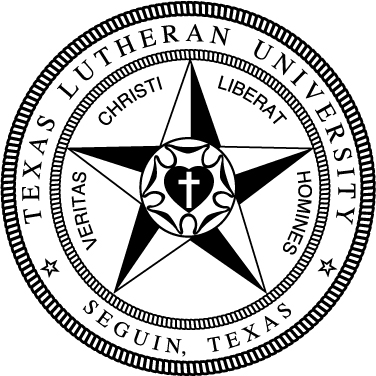 102General EducationGeneral EducationGeneral EducationGeneral EducationGeneral EducationGeneral EducationTake the following Foundation requirements (15 hrs):Take the following Foundation requirements (15 hrs):Take the following Foundation requirements (15 hrs):Take the following Foundation requirements (15 hrs):Take the following Foundation requirements (15 hrs):Take the following Foundation requirements (15 hrs):Basic Quantitative LiteracyBasic Quantitative LiteracyBasic Quantitative LiteracyBasic Quantitative LiteracyBasic Quantitative LiteracyBasic Quantitative Literacy√MATH130 College Math or higherMATH130 College Math or higherMATH130 College Math or higherMATH130 College Math or higherMATH130 College Math or higherCritical Critical Critical Critical Critical Critical FREX134 Exploring the Arts & SciencesFREX134 Exploring the Arts & SciencesFREX134 Exploring the Arts & SciencesFREX134 Exploring the Arts & SciencesFREX134 Exploring the Arts & SciencesEngaging Faith TraditionsEngaging Faith TraditionsEngaging Faith TraditionsEngaging Faith TraditionsEngaging Faith TraditionsEngaging Faith TraditionsTHEO133 Intro to TheologyTHEO133 Intro to TheologyTHEO133 Intro to TheologyTHEO133 Intro to TheologyTHEO133 Intro to TheologyModern LanguageModern LanguageModern LanguageModern LanguageModern LanguageModern LanguageForeign language at 131 level or higher *Foreign language at 131 level or higher *Foreign language at 131 level or higher *Foreign language at 131 level or higher *Foreign language at 131 level or higher *Written CommunicationWritten CommunicationWritten CommunicationWritten CommunicationWritten CommunicationWritten CommunicationCOMP131 Composition ICOMP131 Composition ICOMP131 Composition ICOMP131 Composition ICOMP131 Composition ICOMP132 Composition IICOMP132 Composition IICOMP132 Composition IICOMP132 Composition IICOMP132 Composition II* The language requirement can also be met by a study abroad     program lasting 4 weeks.* The language requirement can also be met by a study abroad     program lasting 4 weeks.* The language requirement can also be met by a study abroad     program lasting 4 weeks.* The language requirement can also be met by a study abroad     program lasting 4 weeks.* The language requirement can also be met by a study abroad     program lasting 4 weeks.* The language requirement can also be met by a study abroad     program lasting 4 weeks.Take the following Distribution requirements (24 hrs):Take the following Distribution requirements (24 hrs):Take the following Distribution requirements (24 hrs):Take the following Distribution requirements (24 hrs):Take the following Distribution requirements (24 hrs):Take the following Distribution requirements (24 hrs):Arts 6 hrsArts 6 hrsArts 6 hrsArts 6 hrsArts 6 hrsArts 6 hrsHumanities 12 hrs (no more than 2 courses/discipline)Humanities 12 hrs (no more than 2 courses/discipline)Humanities 12 hrs (no more than 2 courses/discipline)Humanities 12 hrs (no more than 2 courses/discipline)Humanities 12 hrs (no more than 2 courses/discipline)Humanities 12 hrs (no more than 2 courses/discipline)√COMM 374 Professional SpeakingCOMM 374 Professional SpeakingCOMM 374 Professional SpeakingCOMM 374 Professional SpeakingCOMM 374 Professional SpeakingNatural Sciences & Math 6 hrs (1 crs w/lab)Natural Sciences & Math 6 hrs (1 crs w/lab)Natural Sciences & Math 6 hrs (1 crs w/lab)Natural Sciences & Math 6 hrs (1 crs w/lab)Natural Sciences & Math 6 hrs (1 crs w/lab)Natural Sciences & Math 6 hrs (1 crs w/lab)√STAT 374 StatisticsSTAT 374 StatisticsSTAT 374 StatisticsSTAT 374 StatisticsSTAT 374 StatisticsSocial Sciences 6 hrs Social Sciences 6 hrs Social Sciences 6 hrs Social Sciences 6 hrs Social Sciences 6 hrs Social Sciences 6 hrs Complete the following Competencies:Complete the following Competencies:Complete the following Competencies:Complete the following Competencies:Complete the following Competencies:Complete the following Competencies:3 Critical Thinking Courses (T)3 Critical Thinking Courses (T)3 Critical Thinking Courses (T)3 Engaged Citizenship Courses (Z)3 Engaged Citizenship Courses (Z)3 Engaged Citizenship Courses (Z)2 Communication Courses (C)2 Communication Courses (C)2 Communication Courses (C)1 Ethics Course (E)1 Ethics Course (E)1 Ethics Course (E)Computer Science (38 hrs)Computer Science (38 hrs)Computer Science (38 hrs)Computer Science (38 hrs)Computer Science (38 hrs)CSCI 248 Object-Oriented ProgrammingCSCI 248 Object-Oriented ProgrammingCSCI 248 Object-Oriented ProgrammingCSCI 248 Object-Oriented ProgrammingCSCI 249 Object-Oriented Design & MethodologyCSCI 249 Object-Oriented Design & MethodologyCSCI 249 Object-Oriented Design & MethodologyCSCI 249 Object-Oriented Design & MethodologyCSCI 332 Computer NetworksCSCI 332 Computer NetworksCSCI 332 Computer NetworksCSCI 332 Computer NetworksCSCI 335 Computer Architecture & Operating SysCSCI 335 Computer Architecture & Operating SysCSCI 335 Computer Architecture & Operating SysCSCI 335 Computer Architecture & Operating SysCSCI 337 Data Structures & AlgorithmsCSCI 337 Data Structures & AlgorithmsCSCI 337 Data Structures & AlgorithmsCSCI 337 Data Structures & AlgorithmsCSCI 434 Software Development & Prof. PracticeCSCI 434 Software Development & Prof. PracticeCSCI 434 Software Development & Prof. PracticeCSCI 434 Software Development & Prof. PracticeCSCI 437 Senior Seminar & Research ProjectCSCI 437 Senior Seminar & Research ProjectCSCI 437 Senior Seminar & Research ProjectCSCI 437 Senior Seminar & Research Project15 additional hours in Computer Science (12 upper div)15 additional hours in Computer Science (12 upper div)15 additional hours in Computer Science (12 upper div)15 additional hours in Computer Science (12 upper div)15 additional hours in Computer Science (12 upper div)CSCICSCICSCICSCICSCI Upper DivisionCSCI Upper DivisionCSCI Upper DivisionCSCI Upper DivisionCSCI Upper DivisionCSCI Upper DivisionCSCI Upper DivisionCSCI Upper DivisionCSCI Upper DivisionCSCI Upper DivisionCSCI Upper DivisionCSCI Upper DivisionCSCI Upper DivisionCSCI Upper DivisionCSCI Upper DivisionCSCI Upper DivisionSupporting coursework (25 hrs)Supporting coursework (25 hrs)Supporting coursework (25 hrs)Supporting coursework (25 hrs)Supporting coursework (25 hrs)MATH 233 Discrete MathematicsMATH 233 Discrete MathematicsMATH 233 Discrete MathematicsMATH 233 Discrete MathematicsMATH 136 or MATH 241*MATH 136 or MATH 241*MATH 136 or MATH 241*MATH 136 or MATH 241*STAT 374 StatisticsSTAT 374 StatisticsSTAT 374 StatisticsSTAT 374 StatisticsSTAT 375 Applied StatisticsSTAT 375 Applied StatisticsSTAT 375 Applied StatisticsSTAT 375 Applied StatisticsCOMM 374 Professional SpeakingCOMM 374 Professional SpeakingCOMM 374 Professional SpeakingCOMM 374 Professional Speaking9 hrs from MATH 148 or higher, upper-division ISYS, BUSI 231 or 235, BUSI 338, BUSI 373, BUSI 3789 hrs from MATH 148 or higher, upper-division ISYS, BUSI 231 or 235, BUSI 338, BUSI 373, BUSI 3789 hrs from MATH 148 or higher, upper-division ISYS, BUSI 231 or 235, BUSI 338, BUSI 373, BUSI 3789 hrs from MATH 148 or higher, upper-division ISYS, BUSI 231 or 235, BUSI 338, BUSI 373, BUSI 3789 hrs from MATH 148 or higher, upper-division ISYS, BUSI 231 or 235, BUSI 338, BUSI 373, BUSI 378*students who major or minor in math must take 241*students who major or minor in math must take 241*students who major or minor in math must take 241*students who major or minor in math must take 241*students who major or minor in math must take 241Electives  or minor to total 124 hrsElectives  or minor to total 124 hrsElectives  or minor to total 124 hrsElectives  or minor to total 124 hrsElectives  or minor to total 124 hrsReflective Modules (3)Reflective Modules (3)Reflective Modules (3)Reflective Modules (3)Reflective Modules (3)